analiza swotAnaliza SWOT jest jedną z metod kształcących umiejętność analizy i oceny problemów, zjawisk oraz procesów, która prowadzi do podjęcia decyzji. Stanowi ona rozwinięcie debaty „za” i „przeciw”. Nazwa tej metody wywodzi się od angielskich słów określających etapy analizy danego problemu: strengths – mocne strony, weaknesses – słabe strony, opportunities – szanse, możliwości, threats – zagrożenia. Metodą tą najlepiej pracować w grupach. Zadaniem uczniów jest określenie mocnych stron danego zagadnienia i wynikających z nich szans oraz słabych stron tego problemu i związanych z nimi zagrożeń. Wnioski z analizy uczniowie wpisują w odpowiednio przygotowanym arkuszu. Rola nauczyciela sprowadza się do zaprezentowania konkretnego problemu oraz sprawowania merytorycznej opieki nad dyskutującymi grupami. 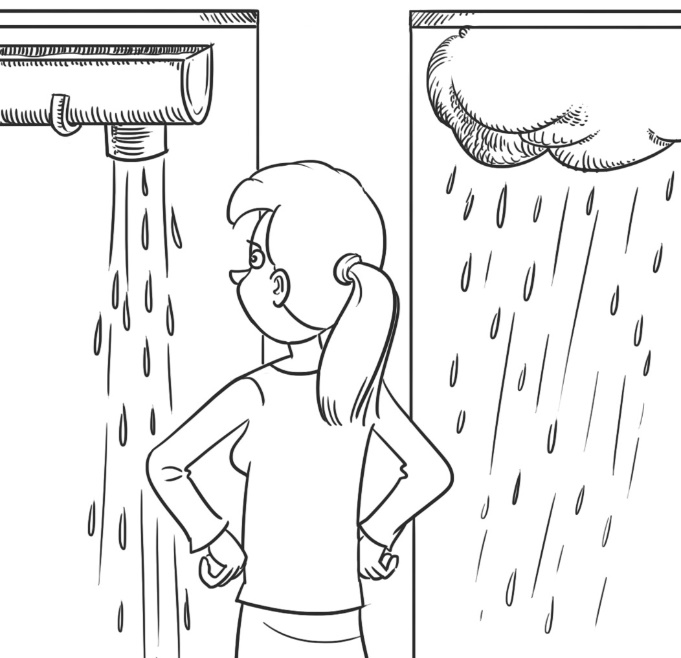 Rys. S. KilianPrzebieg pracy:nauczyciel określa problem wymagający analizy,uczniowie w grupach rozważają problem pod kątem mocnych i słabych stron oraz wynikających z nich możliwości i zagrożeń, a następnie wypełniają arkusz,sprawozdawcy poszczególnych grup prezentują opracowane przez siebie analizy,finałem wspólnej pracy może być ustalenie ostatecznego stanowiska przez całą klasę. Arkusz analizy SWOTProblemProblemMocne stronySłabe stronySzanseZagrożenia